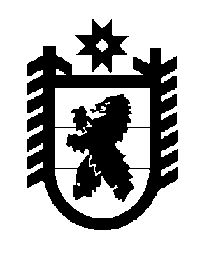 Российская Федерация Республика Карелия    ПРАВИТЕЛЬСТВО РЕСПУБЛИКИ КАРЕЛИЯРАСПОРЯЖЕНИЕ                                   от  17 июня 2015 года № 396р-Пг. Петрозаводск Внести в распределение бюджетных ассигнований на софинан-сирование федеральных проектов и программ, проектов, предусматри-вающих использование средств некоммерческих организаций (в том числе международных и межрегиональных), между главными распорядителями средств бюджета Республики Карелия на 2015 год, утвержденное распоряжением Правительства Республики Карелия от  31 марта 2015 года № 189р-П, с изменениями, внесенными распоряжением Правительства Республики Карелия от 30 апреля 2015 года № 278р-П, следующие изменения:раздел 4 изложить в следующей редакции:дополнить разделами 5, 6 следующего содержания:в сроке «Итого» цифры «71 644,7» заменить цифрами «103 062,1».           ГлаваРеспублики  Карелия                                                             А.П. Худилайнен«4.Министерство образования Республики Карелия 31 233,34.1.Государственная программа Российской Федерации «Развитие образования» на 2013-2020 годы (Федеральная целевая программа развития образования на 2011-2015 годы)4 517,04.1.1.Распространение на всей территории Российской Федерации современных моделей успешной социализации детей4 517,04.2.Государственная программа Российской Федерации «Развитие образования» на 2013-2020 годы (подпрограмма «Развитие дошкольного, общего и дополнительного образования детей»)26 716,34.2.1.Модернизация региональной системы дошкольного образования26 716,3»;«5.Министерство экономического развития Республики Карелия 4 200,05.1.Государственная программа Российской Федерации «Экономическое развитие и инновационная экономика»4 200,05.1.1.Государственная поддержка малого и среднего предпринимательства, включая крестьянские (фермерские) хозяйства4 200,06.Министерство культуры Республики Карелия 501,16.1.Государственная программа Российской Федерации «Доступная среда» на 2011-2015 годы501,16.1.1.Обеспечение доступности приоритетных объектов и услуг в приоритетных сферах жизнедеятельности инвалидов и других маломобильных групп населения501,1»;